ROYAL PUBLIC SCHOOL (Session 2020-21)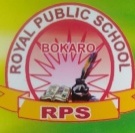 SUMMER HOLIDAY HOMEWORK Class -5                                                                                     Subject – Computer                                                         Instruction about this homework ● Make these things in your computer notebook with question answer both.●  In front page should be mention your name, roll number, class and subject also.●  Mention everything in a proper way with date.●  When School will open then bring this copy with yourself for checking.●  Activities should be done in a chart paper.●  Remember all these things.A. One Word answer:-Who invented the difference engine?    ……………….Which device is capable of preparing mathematical tables? Name the device that can print on a wide variety of a flat materials.       …………….How many types of printer are there?    ..............When was pass clean invented?   .............Name a non impact printer.    ............Copying data from a computer to a CD is called ...........Name the printer that use dry ink.   ……….Name the device that use beads for calculation for calculation.  .........B.  Expand the following abbreviation:-OMR-    ………………………………………………………………MICR -  ………………………………………………………………PC-         ………………………………………………………………AI -         ………………………………………………………………ENIAC - ………………………………………………………………                                                                                                                                                       C. Tick ✔the correct answer.                                                                                                                1) Who invented Napier's Bones?            i) Charles Babbage                ii) John Napier            iii) Leibniz      2) What was the size of an earlier computer?            i) Small                                   ii) Mini                          iii) very big      3) The ....... generation of computer is based on artificial intelligence             i) Fourth                                ii) second                       iii) fifth        4) It is security identification device.            i) OMR                                  ii) Biometric Device      iii) Barcode Reader        5)Which of the following cannot be managed through the control panel?            i)Network Setting                 ii) Burning a CD           iii) Date and time setting       6) A graphic table is also known as a             i)  Colour table                      ii) Pen table                   iii) Pencil table       7) It is a security identification device .            i) OMR                                   ii) Biometric device      iii) Barcode reader       8) Micro computer are also known as              i) Personal computers            ii) Supercomputers    iii)  Mini computers       9) The flat surface of the plotter is called             i) Table                                    ii)  Bed                         iii)  Sheet      10) It is a pattern of a vertical lines of varying thickness             i) Barcode                                ii)QR code                   iii) OMR      D.Fill in the blanks.                                                                                                                     You can change  the .......... settings from the Hardware and Sound      category.2) A plotter prints ................... graphics.                  3) IBM 360 is a ........... generation computer.                   4) Removing a program from a computer system is called...........                  5) ............ plotter is also known as roller plotter.                   6)................computer are used at home, office and school.       E.Write True or False.                                                                                                                                    1) AI stand for Artificial invention.      .......                  2)Charles Babbage invented abacus in the year 1837.   .......                  3)Quick response contains a pattern of squares and dote.   ......                  4)Burning is the opposite of ripping.   .........                  5)The Windows Control Panel has six categories.   .........                  6) Smart card reader has a magnetic strip on it.   ……..      F.Give the answer of these questions.                                                                                1)What is troubleshooting?                  2)What do you understand by Windows Media player? What is it used for.                   3) Differentiate between the microcomputer & minicomputer.                   4)What do you understand by editing?                  5)What do you understand by installing an application ?                  6) Write down two output device name.     G. Do this activity in a chart paper and write down some lines on it.                       Biometric Device                                   or                         Barcode reader